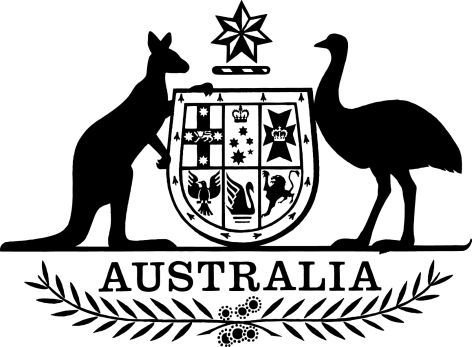 Renewable Energy (Electricity) Amendment (Percentages) Regulations 2023I, General the Honourable David Hurley AC DSC (Retd), Governor-General of the Commonwealth of Australia, acting with the advice of the Federal Executive Council, make the following regulations.Dated 		3 February 2023David HurleyGovernor-GeneralBy His Excellency’s CommandChris BowenMinister for Climate Change and EnergyContents1	Name	12	Commencement	13	Authority	14	Schedules	1Schedule 1—Amendments	2Renewable Energy (Electricity) Regulations 2001	21  Name		This instrument is the Renewable Energy (Electricity) Amendment (Percentages) Regulations 2023.2  Commencement	(1)	Each provision of this instrument specified in column 1 of the table commences, or is taken to have commenced, in accordance with column 2 of the table. Any other statement in column 2 has effect according to its terms.Note:	This table relates only to the provisions of this instrument as originally made. It will not be amended to deal with any later amendments of this instrument.	(2)	Any information in column 3 of the table is not part of this instrument. Information may be inserted in this column, or information in it may be edited, in any published version of this instrument.3  Authority		This instrument is made under the Renewable Energy (Electricity) Act 2000.4  Schedules		Each instrument that is specified in a Schedule to this instrument is amended or repealed as set out in the applicable items in the Schedule concerned, and any other item in a Schedule to this instrument has effect according to its terms.Schedule 1—AmendmentsRenewable Energy (Electricity) Regulations 20011  At the end of regulation 23Add:	; (w)	for 2023—18.96%.2  At the end of regulation 23AAdd:	; (m)	for 2023—16.29%.Commencement informationCommencement informationCommencement informationColumn 1Column 2Column 3ProvisionsCommencementDate/Details1.  The whole of this instrumentThe day after this instrument is registered.4 February 2023